Стационарные бетононасосы серии Tuna CP идеально подходят для доставки бетона при строительстве домов коттеджного типа, таунхаусов, промышленных и гражданских объектов, их используют при возведении гидросооружений, тоннелей, мостов, портовых сооружений, производственных помещений, складов и т.п. Бетононасосы Tuna имеют систему автоматического регулирования, которая варьирует давление в насосе в зависимости от объема подачи. Следует отметить следующие преимущества стационарных бетононасосов Tuna: простота в использовании, автоматическая система регулировки давления, масляный радиатор с большой емкостью, хромовое покрытие подающих цилиндров, качество комплектующих, а также простота и легкость обслуживании.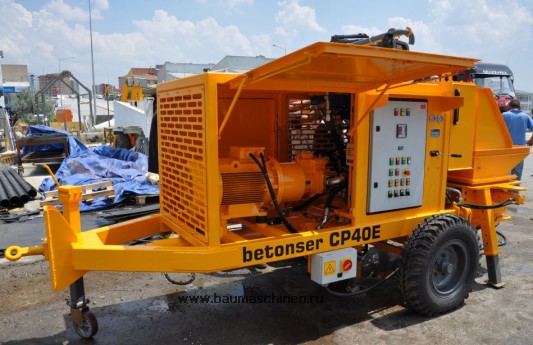 